NOTE: proof of resident / ratepayer status must be provided, e.g. Driver’s Licence or Rate NoticeA permit is required for each car registered at the same address (i.e. if you have two cars you will need two permits.A copy of the vehicle registration must be provided for each vehicle you are registering for a permit.A pensioner can only purchase additional permits for vehicles registered to himself/herself or for another pensioner living at the same address.PERMIT STICKERS MUST BE ATTACHED TO THE BOTTOM CORNER OF THE VEHICLE ON THE PASSENGER SIDEPAYMENT OPTIONS:At Hobsons Bay City Council, 115 Civic Parade, Altona  by Cash, Cheque, EFTPOS, Mastercard or VisaEmail: customerservice@hobsonsbay.vic.gov.auCredit Card DetailsPlease charge my credit card for the amount of $__________Credit Card NumberMaster Card / Visa Card			Expiry Date ________/________Card Holder’s Name          __________________________________ (please print)Card Holder’s Signature   __________________________________Receipt No. ____________________ Date: ____________________ANNUAL 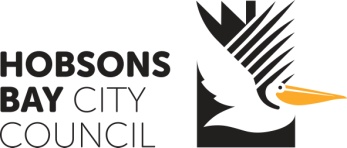 ANNUAL Hobsons Bay City Council
PO Box 21
Altona Victoria 3018 
Telephone:  9932 1000
Fax:  9932 1039Hobsons Bay City Council
PO Box 21
Altona Victoria 3018 
Telephone:  9932 1000
Fax:  9932 1039Hobsons Bay City Council
PO Box 21
Altona Victoria 3018 
Telephone:  9932 1000
Fax:  9932 1039CHANGE OF DETAILS FORMFOR CURRENT ANNUAL SEASON BOAT RAMP PERMIT HOLDERS ONLYValid from 1 August 2018 – 31 July 2019 (pro-rata is not available)CHANGE OF DETAILS FORMFOR CURRENT ANNUAL SEASON BOAT RAMP PERMIT HOLDERS ONLYValid from 1 August 2018 – 31 July 2019 (pro-rata is not available)CHANGE OF DETAILS FORMFOR CURRENT ANNUAL SEASON BOAT RAMP PERMIT HOLDERS ONLYValid from 1 August 2018 – 31 July 2019 (pro-rata is not available)CHANGE OF DETAILS FORMFOR CURRENT ANNUAL SEASON BOAT RAMP PERMIT HOLDERS ONLYValid from 1 August 2018 – 31 July 2019 (pro-rata is not available)CHANGE OF DETAILS FORMFOR CURRENT ANNUAL SEASON BOAT RAMP PERMIT HOLDERS ONLYValid from 1 August 2018 – 31 July 2019 (pro-rata is not available)This form must be returned to Council with proof of changed details including address or vehicle registration and Pensioner Concession if required. The vehicle/s nominated in this application must be registered in the applicant’s name.You must remove your old sticker and return it (in pieces if necessary) to the council with this form, or else a replacement sticker will not be issued and you will be required to purchase a new Annual Season Permit.Payment details and options are listed on the back of this form.This form must be returned to Council with proof of changed details including address or vehicle registration and Pensioner Concession if required. The vehicle/s nominated in this application must be registered in the applicant’s name.You must remove your old sticker and return it (in pieces if necessary) to the council with this form, or else a replacement sticker will not be issued and you will be required to purchase a new Annual Season Permit.Payment details and options are listed on the back of this form.This form must be returned to Council with proof of changed details including address or vehicle registration and Pensioner Concession if required. The vehicle/s nominated in this application must be registered in the applicant’s name.You must remove your old sticker and return it (in pieces if necessary) to the council with this form, or else a replacement sticker will not be issued and you will be required to purchase a new Annual Season Permit.Payment details and options are listed on the back of this form.This form must be returned to Council with proof of changed details including address or vehicle registration and Pensioner Concession if required. The vehicle/s nominated in this application must be registered in the applicant’s name.You must remove your old sticker and return it (in pieces if necessary) to the council with this form, or else a replacement sticker will not be issued and you will be required to purchase a new Annual Season Permit.Payment details and options are listed on the back of this form.This form must be returned to Council with proof of changed details including address or vehicle registration and Pensioner Concession if required. The vehicle/s nominated in this application must be registered in the applicant’s name.You must remove your old sticker and return it (in pieces if necessary) to the council with this form, or else a replacement sticker will not be issued and you will be required to purchase a new Annual Season Permit.Payment details and options are listed on the back of this form.ANNUAL SEASON TICKET PRICESHOBSONS BAY RESIDENTS Resident or Ratepayer$100 Resident or Ratepayer PensionerA copy of pensioner concession card must be attached$80NON-RESIDENTSNon-Resident$315Non-Resident PensionerA copy of pension concession card must be attached$145CASUAL TICKETSSingle ticket per 24 hours available only from the ticket machines at The Warmies and Altona Boat Ramps$20ADDITIONAL PERMIT/S must be at the same address $25 eachReplacement stickers: lost, stolen or damaged$25 each